July 7, 2016Ms. Michelle M. SkjoldalPepper Hamilton LLP110 Market Street Suite 200PO Box 1181Harrisburg PA  17108-1181					RE:	Updated Bond						Dynegy Energy Services (East) LLC						Docket Number A-2010-2199236Dear Ms. Skjoldal:Please find under cover of this letter the financial instrument filed by Dynegy Energy Services (East) LLC because it is not acceptable.  The Commission requires a supplier to file an original bond, letter of credit, continuation certificate, amendment, or other financial instrument as part of a supplier’s licensing requirements under Section 2809(c) of the Pennsylvania Public Utility Code, including naming the Pennsylvania Public Utility Commission as the beneficiary or obligee of the security instrument along with all other required information on the document. There are two locations on the bond where it is marked as signed, sealed, and dated: immediately below the first paragraph and immediately above the signatures.  The same date must be listed in both of these locations.Please file the corrected, originally signed and sealed security instrument with my office within 10 days of the date of this letter, preferably by overnight delivery.  Sincerely,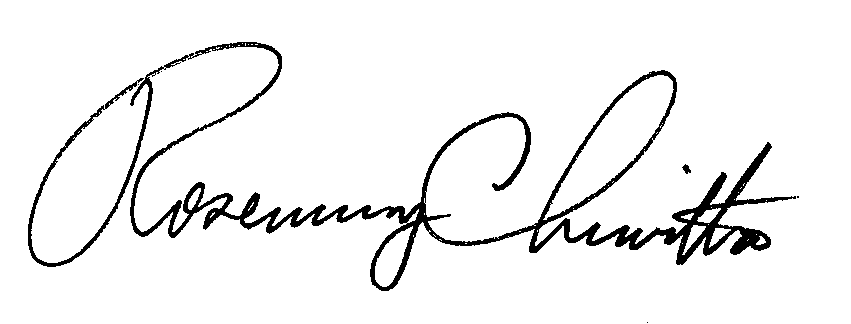 Rosemary ChiavettaSecretary of the CommissionEnclosuresRC:alw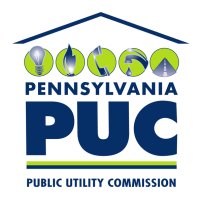  PUBLIC UTILITY COMMISSION400 North Street, Keystone Building, Second FloorHarrisburg, Pennsylvania  17120IN REPLY PLEASE REFER TO OUR 